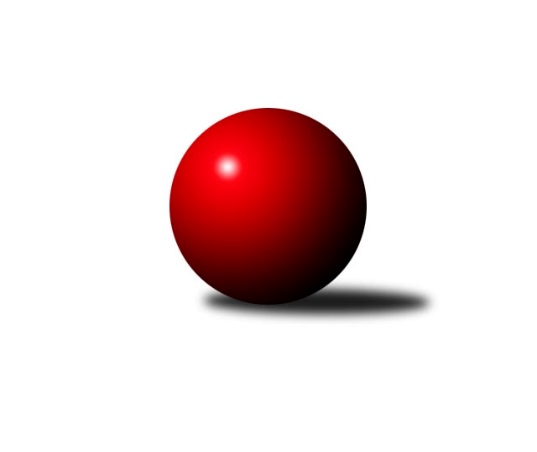 Č.19Ročník 2021/2022	13.3.2022Nejlepšího výkonu v tomto kole: 2714 dosáhlo družstvo: Kuželky Ji.Hazlov BZápadočeská divize 2021/2022Výsledky 19. kolaSouhrnný přehled výsledků:Kuž.Holýšov B	- Kuž.Holýšov A	8:8	2659:2647		8.1.TJ Jáchymov	- Sokol Útvina	6:10	2487:2496		12.3.TJ Havlovice 	- Loko Cheb A 	12:4	2466:2463		12.3.TJ Dobřany	- Slovan K.Vary B	12:4	2507:2478		12.3.Loko Cheb B 	- Kuželky Ji.Hazlov B	4:12	2712:2714		12.3.KK Karlovy Vary	- Baník Stříbro	14:2	2608:2504		12.3.Kuž.Holýšov A	- Slovan K.Vary B	14:2	2664:2496		13.3.Tabulka družstev:	1.	Kuž.Holýšov B	19	13	1	5	190 : 114 	 	 2563	27	2.	Loko Cheb A	20	12	0	8	176 : 144 	 	 2548	24	3.	TJ Dobřany	19	10	3	6	173 : 131 	 	 2586	23	4.	Kuž.Holýšov A	19	10	3	6	164 : 140 	 	 2593	23	5.	Sokol Útvina	19	10	2	7	146 : 158 	 	 2553	22	6.	Baník Stříbro	19	10	1	8	161 : 143 	 	 2573	21	7.	Loko Cheb B	20	10	1	9	167 : 153 	 	 2541	21	8.	Slovan K.Vary B	19	8	2	9	150 : 154 	 	 2599	18	9.	Kuželky Ji.Hazlov B	19	7	1	11	143 : 161 	 	 2587	15	10.	TJ Havlovice	18	7	0	11	118 : 170 	 	 2497	14	11.	KK Karlovy Vary	19	4	2	13	126 : 178 	 	 2516	10	12.	TJ Jáchymov	18	5	0	13	110 : 178 	 	 2528	10Podrobné výsledky kola:	 Kuž.Holýšov B	2659	8:8	2647	Kuž.Holýšov A	Matěj Chlubna	 	 248 	 219 		467 	 2:0 	 420 	 	205 	 215		Jan Laksar	Vlastimil Kraus	 	 217 	 221 		438 	 0:2 	 449 	 	224 	 225		Bohumil Jirka	Petr Ježek	 	 205 	 215 		420 	 0:2 	 438 	 	209 	 229		Daniel Šeterle	Viktor Šlajer	 	 219 	 230 		449 	 2:0 	 432 	 	221 	 211		Jakub Janouch	Tomáš Lukeš	 	 216 	 226 		442 	 0:2 	 459 	 	239 	 220		Martin Šlajer	Bedřich Horka	 	 220 	 223 		443 	 0:2 	 449 	 	217 	 232		Jiří Šlajerrozhodčí: Bedřich HorkaNejlepší výkon utkání: 467 - Matěj Chlubna	 TJ Jáchymov	2487	6:10	2496	Sokol Útvina	Ivana Nová	 	 233 	 178 		411 	 2:0 	 383 	 	203 	 180		Stanislav Veselý	Miroslav Vlček	 	 199 	 207 		406 	 0:2 	 440 	 	209 	 231		Jan Kříž	Martin Kuchař	 	 211 	 205 		416 	 0:2 	 432 	 	220 	 212		Václav Kříž st.	Dana Blaslová	 	 195 	 198 		393 	 2:0 	 392 	 	179 	 213		Vít Červenka	Irena Živná	 	 215 	 208 		423 	 0:2 	 458 	 	214 	 244		Vlastimil Hlavatý	Jiří Šrek	 	 219 	 219 		438 	 2:0 	 391 	 	203 	 188		Jaroslav Dobiášrozhodčí: Miroslav VlčekNejlepší výkon utkání: 458 - Vlastimil Hlavatý	 TJ Havlovice 	2466	12:4	2463	Loko Cheb A 	Jiří Rádl	 	 225 	 211 		436 	 2:0 	 408 	 	216 	 192		Pavel Schubert	Jan Gottwald	 	 188 	 212 		400 	 2:0 	 397 	 	198 	 199		Jan Adam	Jiří Kalista	 	 199 	 198 		397 	 0:2 	 422 	 	196 	 226		František Douša	Ivana Lukášová	 	 218 	 224 		442 	 2:0 	 372 	 	192 	 180		Zdeněk Eichler	Tomáš Vrba	 	 185 	 175 		360 	 0:2 	 436 	 	222 	 214		Hana Berkovcová	Pavel Pivoňka	 	 204 	 227 		431 	 2:0 	 428 	 	228 	 200		Ladislav Liptákrozhodčí: Pavel PivoňkaNejlepší výkon utkání: 442 - Ivana Lukášová	 TJ Dobřany	2507	12:4	2478	Slovan K.Vary B	Pavel Sloup	 	 236 	 208 		444 	 2:0 	 436 	 	220 	 216		Daniela Stašová	Vojtěch Kořan	 	 205 	 200 		405 	 0:2 	 416 	 	207 	 209		Marcel Toužimský	Michal Lohr	 	 211 	 210 		421 	 2:0 	 386 	 	189 	 197		Johannes Luster	Josef Dvořák	 	 215 	 178 		393 	 2:0 	 388 	 	180 	 208		Tomáš Beck ml. *1	Marek Smetana	 	 209 	 193 		402 	 0:2 	 449 	 	221 	 228		Radek Cimbala	Petr Kučera	 	 223 	 219 		442 	 2:0 	 403 	 	203 	 200		Lukáš Holýrozhodčí: Marek Smetanastřídání: *1 od 51. hodu Petr BesedaNejlepší výkon utkání: 449 - Radek Cimbala	 Loko Cheb B 	2712	4:12	2714	Kuželky Ji.Hazlov B	Lenka Pivoňková	 	 257 	 231 		488 	 2:0 	 437 	 	223 	 214		Jana Komancová	Jiří Jaroš	 	 229 	 205 		434 	 0:2 	 495 	 	235 	 260		Petr Haken	Miroslav Pivoňka	 	 222 	 219 		441 	 0:2 	 444 	 	228 	 216		Pavel Repčík	Jakub Růžička	 	 215 	 213 		428 	 0:2 	 437 	 	223 	 214		Kamil Bláha	Dagmar Rajlichová	 	 227 	 222 		449 	 0:2 	 468 	 	249 	 219		Michael Wittwar	Petr Rajlich	 	 228 	 244 		472 	 2:0 	 433 	 	223 	 210		Pavel Bránickýrozhodčí: Petr RajlichNejlepší výkon utkání: 495 - Petr Haken	 KK Karlovy Vary	2608	14:2	2504	Baník Stříbro	Jiří Hojsák	 	 197 	 198 		395 	 2:0 	 385 	 	197 	 188		Vladimír Šraga	Vítězslav Vodehnal	 	 203 	 187 		390 	 0:2 	 449 	 	229 	 220		Jan Vacikar	Bronislava Hánělová	 	 245 	 224 		469 	 2:0 	 430 	 	210 	 220		Pavel Treppesch	Petr Čolák	 	 234 	 216 		450 	 2:0 	 436 	 	223 	 213		Jan Čech	Ivan Žaloudík	 	 229 	 231 		460 	 2:0 	 380 	 	200 	 180		Bernard Vraniak	Lubomír Martinek	 	 229 	 215 		444 	 2:0 	 424 	 	208 	 216		Václav Loukotkarozhodčí: Lubomír MartinekNejlepší výkon utkání: 469 - Bronislava Hánělová	 Kuž.Holýšov A	2664	14:2	2496	Slovan K.Vary B	Jan Myslík	 	 230 	 216 		446 	 2:0 	 384 	 	199 	 185		Petr Beseda	Bohumil Jirka	 	 223 	 210 		433 	 2:0 	 407 	 	216 	 191		Tomáš Beck ml.	Josef Vdovec	 	 217 	 236 		453 	 2:0 	 440 	 	210 	 230		Marcel Toužimský	Milan Laksar	 	 223 	 210 		433 	 0:2 	 441 	 	224 	 217		Radek Cimbala	Martin Šlajer	 	 196 	 252 		448 	 2:0 	 418 	 	198 	 220		Lukáš Holý	Jan Laksar	 	 210 	 241 		451 	 2:0 	 406 	 	206 	 200		Daniela Stašovározhodčí: Jan LaksarNejlepší výkon utkání: 453 - Josef VdovecPořadí jednotlivců:	jméno hráče	družstvo	celkem	plné	dorážka	chyby	poměr kuž.	Maximum	1.	Ivan Žaloudík 	KK Karlovy Vary	458.63	304.8	153.8	2.9	8/8	(535)	2.	Jiří Šrek 	TJ Jáchymov	457.23	302.4	154.8	3.5	7/7	(521)	3.	Ladislav Lipták 	Loko Cheb A 	456.63	307.5	149.2	1.9	8/8	(560)	4.	Petr Haken 	Kuželky Ji.Hazlov B	455.57	304.3	151.3	2.5	7/8	(495)	5.	Jan Vacikar 	Baník Stříbro	453.63	312.1	141.6	6.0	7/7	(511)	6.	Michael Wittwar 	Kuželky Ji.Hazlov B	451.28	304.2	147.0	3.5	8/8	(483)	7.	Jiří Šlajer 	Kuž.Holýšov A	450.93	300.5	150.4	4.7	7/9	(514)	8.	Martin Šlajer 	Kuž.Holýšov A	449.20	303.8	145.4	3.4	9/9	(507)	9.	Petr Rajlich 	Loko Cheb B 	447.82	301.4	146.4	2.5	9/9	(497)	10.	Radek Cimbala 	Slovan K.Vary B	446.33	299.0	147.3	5.2	6/8	(473)	11.	Jan Kříž 	Sokol Útvina	446.28	306.1	140.1	2.9	9/9	(492)	12.	Tomáš Lukeš 	Kuž.Holýšov B	446.06	300.0	146.1	4.8	8/8	(509)	13.	Petr Kučera 	TJ Dobřany	442.16	307.2	134.9	4.9	7/8	(480)	14.	Matěj Chlubna 	Kuž.Holýšov B	441.59	296.6	145.0	5.0	7/8	(512)	15.	Tomáš Beck  ml.	Slovan K.Vary B	441.50	304.7	136.8	7.3	7/8	(476)	16.	Viktor Šlajer 	Kuž.Holýšov B	441.47	301.1	140.4	5.4	7/8	(492)	17.	Jan Myslík 	Kuž.Holýšov A	439.50	299.0	140.5	3.2	6/9	(468)	18.	Vít Červenka 	Sokol Útvina	438.21	300.0	138.2	4.6	9/9	(480)	19.	Irena Živná 	TJ Jáchymov	437.17	301.4	135.8	4.5	6/7	(456)	20.	Jan Laksar 	Kuž.Holýšov A	437.14	298.8	138.4	6.7	8/9	(476)	21.	Pavel Pivoňka 	TJ Havlovice 	435.96	297.6	138.4	4.8	8/8	(458)	22.	Kamil Bláha 	Kuželky Ji.Hazlov B	435.83	298.6	137.3	6.2	6/8	(483)	23.	Lukáš Holý 	Slovan K.Vary B	435.64	299.4	136.2	5.0	8/8	(476)	24.	Vojtěch Kořan 	TJ Dobřany	435.28	292.7	142.6	5.4	8/8	(466)	25.	Marcel Toužimský 	Slovan K.Vary B	434.38	296.4	137.9	4.3	8/8	(457)	26.	Václav Kříž  ml.	Sokol Útvina	433.78	296.5	137.3	4.5	8/9	(467)	27.	Jan Gottwald 	TJ Havlovice 	431.99	303.4	128.6	8.2	8/8	(482)	28.	Jiří Rádl 	TJ Havlovice 	431.98	303.9	128.1	6.2	7/8	(476)	29.	Jan Čech 	Baník Stříbro	431.62	294.0	137.6	5.8	6/7	(473)	30.	František Douša 	Loko Cheb A 	431.28	294.7	136.6	4.5	8/8	(532)	31.	Bernard Vraniak 	Baník Stříbro	430.62	300.8	129.8	6.8	7/7	(482)	32.	Michal Lohr 	TJ Dobřany	430.30	298.5	131.8	5.9	8/8	(469)	33.	Pavel Repčík 	Kuželky Ji.Hazlov B	430.13	296.9	133.3	7.5	8/8	(503)	34.	Pavel Sloup 	TJ Dobřany	429.63	295.4	134.2	5.6	6/8	(458)	35.	Daniela Stašová 	Slovan K.Vary B	429.56	292.1	137.4	5.8	7/8	(475)	36.	Václav Loukotka 	Baník Stříbro	429.41	294.5	135.0	5.0	7/7	(485)	37.	Jana Komancová 	Kuželky Ji.Hazlov B	429.13	298.6	130.5	6.1	7/8	(481)	38.	Josef Dvořák 	TJ Dobřany	428.99	290.1	138.9	5.2	8/8	(456)	39.	Jiří Jaroš 	Loko Cheb B 	428.92	294.4	134.5	5.6	9/9	(496)	40.	Hana Berkovcová 	Loko Cheb B 	427.64	295.4	132.3	5.1	7/9	(508)	41.	Petr Beseda 	Slovan K.Vary B	427.10	291.9	135.2	7.0	6/8	(474)	42.	Bronislava Hánělová 	KK Karlovy Vary	426.50	291.6	134.9	5.5	6/8	(469)	43.	Vlastimil Kraus 	Kuž.Holýšov B	426.09	294.8	131.3	7.0	8/8	(473)	44.	Zdeněk Eichler 	Loko Cheb A 	425.33	294.3	131.0	5.3	8/8	(483)	45.	Marek Smetana 	TJ Dobřany	423.88	294.4	129.5	6.5	8/8	(462)	46.	Dana Blaslová 	TJ Jáchymov	423.70	296.2	127.5	7.9	7/7	(455)	47.	Lenka Pivoňková 	Loko Cheb B 	423.11	294.5	128.6	6.0	9/9	(523)	48.	Johannes Luster 	Slovan K.Vary B	421.68	295.0	126.7	6.4	8/8	(457)	49.	Bedřich Horka 	Kuž.Holýšov B	421.63	291.0	130.7	6.6	7/8	(453)	50.	Jakub Růžička 	Loko Cheb A 	421.58	293.6	128.0	7.6	7/8	(487)	51.	Jiří Hojsák 	KK Karlovy Vary	421.44	294.8	126.7	6.9	6/8	(443)	52.	Miroslav Vlček 	TJ Jáchymov	420.48	290.2	130.2	8.4	7/7	(478)	53.	Dagmar Rajlichová 	Loko Cheb B 	420.23	289.0	131.2	5.4	9/9	(493)	54.	Vlastimil Hlavatý 	Sokol Útvina	418.67	288.8	129.9	6.4	8/9	(458)	55.	Josef Nedoma 	TJ Havlovice 	418.54	291.9	126.6	8.4	7/8	(431)	56.	Lubomír Martinek 	KK Karlovy Vary	418.30	294.6	123.7	7.1	8/8	(486)	57.	Pavel Treppesch 	Baník Stříbro	417.15	291.9	125.3	8.2	5/7	(468)	58.	Pavel Benčík 	Kuželky Ji.Hazlov B	415.71	284.3	131.4	7.1	7/8	(469)	59.	Jakub Janouch 	Kuž.Holýšov A	413.49	293.5	119.9	9.4	9/9	(474)	60.	Pavel Schubert 	Loko Cheb A 	412.20	286.5	125.7	8.2	8/8	(498)	61.	Milan Laksar 	Kuž.Holýšov A	412.14	299.7	112.4	12.3	7/9	(444)	62.	Vítězslav Vodehnal 	KK Karlovy Vary	410.70	290.2	120.5	8.6	7/8	(457)	63.	Miroslav Pivoňka 	Loko Cheb B 	410.18	290.2	119.9	8.8	9/9	(460)	64.	Jaroslav Dobiáš 	Sokol Útvina	409.93	287.2	122.7	6.9	9/9	(447)	65.	Vladimír Šraga 	Baník Stříbro	409.42	282.5	126.9	8.5	6/7	(471)	66.	Stanislav Veselý 	Sokol Útvina	408.10	286.9	121.2	7.2	9/9	(431)	67.	Martin Kuchař 	TJ Jáchymov	407.76	290.2	117.5	8.4	7/7	(463)	68.	Petr Ježek 	Kuž.Holýšov B	404.77	281.1	123.7	10.2	6/8	(469)	69.	Tomáš Vrba 	TJ Havlovice 	401.00	282.1	118.9	7.2	8/8	(442)	70.	Jan Adam 	Loko Cheb A 	396.23	279.4	116.9	9.6	8/8	(475)	71.	Jiří Kalista 	TJ Havlovice 	394.54	278.7	115.8	9.6	7/8	(446)		David Junek 	Baník Stříbro	474.71	313.6	161.1	3.0	1/7	(508)		Jaroslav Páv 	Slovan K.Vary B	468.00	307.0	161.0	3.0	1/8	(468)		Jiří Nováček 	Loko Cheb B 	464.33	305.0	159.3	1.7	1/9	(474)		Martin Bezouška 	TJ Jáchymov	453.00	295.0	158.0	4.0	1/7	(453)		Luděk Stríž 	Slovan K.Vary B	446.00	296.0	150.0	4.0	1/8	(446)		Ivana Lukášová 	TJ Havlovice 	443.11	305.4	137.7	6.1	3/8	(452)		Luboš Špís 	TJ Dobřany	442.50	300.8	141.8	7.8	2/8	(454)		Pavel Bránický 	Kuželky Ji.Hazlov B	435.61	304.6	131.0	4.7	3/8	(467)		Roman Chlubna 	Kuž.Holýšov B	434.17	293.7	140.5	8.2	3/8	(469)		Bohumil Jirka 	Kuž.Holýšov A	433.40	307.6	125.8	9.7	3/9	(466)		Josef Vdovec 	Kuž.Holýšov A	433.33	301.3	132.0	5.0	4/9	(463)		Daniel Šeterle 	Kuž.Holýšov A	432.60	292.7	139.9	6.4	5/9	(482)		Adolf Klepáček 	Loko Cheb B 	432.00	293.0	139.0	4.0	1/9	(432)		Pavel Feksa 	Loko Cheb B 	429.00	299.0	130.0	8.0	1/9	(429)		Marek Eisman 	TJ Dobřany	427.33	291.7	135.7	3.3	2/8	(454)		Václav Kříž  st.	Sokol Útvina	427.33	292.3	135.0	4.0	3/9	(445)		Jan Vank 	KK Karlovy Vary	426.10	289.3	136.9	4.9	4/8	(449)		Libor Kupka 	KK Karlovy Vary	425.50	301.0	124.5	9.0	1/8	(428)		Jiří Kubínek 	Sokol Útvina	420.89	287.8	133.1	8.3	3/9	(434)		Petr Čolák 	KK Karlovy Vary	419.62	293.3	126.3	6.8	5/8	(450)		Filip Střeska 	Kuželky Ji.Hazlov B	418.70	294.3	124.4	8.6	5/8	(452)		Jiří Jelínek 	TJ Dobřany	418.00	294.0	124.0	10.0	1/8	(418)		Jaroslav Harančík 	Baník Stříbro	416.00	292.0	124.0	13.0	1/7	(416)		Pavel Basl 	Baník Stříbro	413.00	280.8	132.3	7.8	4/7	(434)		František Živný 	TJ Jáchymov	413.00	291.3	121.7	8.7	3/7	(448)		Stanislav Zoubek 	Baník Stříbro	411.00	295.0	116.0	16.0	1/7	(411)		Petr Ziegler 	TJ Havlovice 	410.00	292.1	117.9	9.3	4/8	(450)		Václav Zeman 	KK Karlovy Vary	408.83	287.8	121.0	6.5	2/8	(428)		Karel Smrž 	Baník Stříbro	408.67	281.7	127.0	10.0	1/7	(461)		Eva Nováčková 	Loko Cheb B 	407.67	289.6	118.1	9.9	3/9	(446)		Petr Sloup 	TJ Dobřany	407.00	286.0	121.0	5.0	1/8	(407)		Jiří Pivoňka  ml.	TJ Havlovice 	406.00	295.0	111.0	10.0	1/8	(406)		Miroslav Lukáš 	TJ Havlovice 	404.50	298.0	106.5	10.0	2/8	(407)		Pavel Pazdera 	KK Karlovy Vary	402.50	280.5	122.0	5.0	2/8	(437)		Miroslav Martínek 	Kuž.Holýšov B	402.00	284.5	117.5	7.8	4/8	(427)		Ivana Nová 	TJ Jáchymov	401.54	279.3	122.2	8.0	4/7	(431)		Gabriela Bartoňová 	TJ Havlovice 	397.00	266.0	131.0	4.0	1/8	(397)		Jakub Solfronk 	TJ Dobřany	397.00	272.0	125.0	11.0	1/8	(397)		Adam Ticháček 	TJ Havlovice 	396.50	288.0	108.5	8.5	2/8	(404)		Miloš Peka 	Kuželky Ji.Hazlov B	395.00	289.0	106.0	12.0	1/8	(395)		Ladislav Martínek 	TJ Jáchymov	394.17	284.5	109.7	11.6	3/7	(430)		Štefan Mrenica 	TJ Jáchymov	393.00	271.0	122.0	9.0	1/7	(393)		Štěpánka Peštová 	TJ Havlovice 	384.00	294.0	90.0	15.0	1/8	(384)		Daniel Hussar 	Loko Cheb A 	381.00	276.0	105.0	10.0	1/8	(381)		Jan Bartoš 	Kuželky Ji.Hazlov B	378.50	277.5	101.0	12.5	2/8	(382)		Miroslav Špoták 	TJ Havlovice 	359.50	266.0	93.5	17.5	2/8	(369)		Josef Ženíšek 	KK Karlovy Vary	354.00	265.4	88.6	16.6	5/8	(365)		Jaroslav Kovář 	TJ Jáchymov	353.00	239.0	114.0	9.0	1/7	(353)		Jiří Čížek 	Loko Cheb B 	336.00	258.0	78.0	19.0	1/9	(336)Sportovně technické informace:Starty náhradníků:registrační číslo	jméno a příjmení 	datum startu 	družstvo	číslo startu16540	Ivana Lukášová	12.03.2022	TJ Havlovice 	2x3702	Lubomír Martinek	12.03.2022	KK Karlovy Vary	8x3715	Vítězslav Vodehnal	12.03.2022	KK Karlovy Vary	5x13883	Petr Čolák	12.03.2022	KK Karlovy Vary	8x13952	Josef Vdovec	13.03.2022	Kuž.Holýšov A	2x2069	Bronislava Hánělová	12.03.2022	KK Karlovy Vary	4x3681	Jiří Hojsák	12.03.2022	KK Karlovy Vary	7x2099	Ivan Žaloudík	12.03.2022	KK Karlovy Vary	8x20566	Bohumil Jirka	13.03.2022	Kuž.Holýšov A	3x
Hráči dopsaní na soupisku:registrační číslo	jméno a příjmení 	datum startu 	družstvo	Program dalšího kola:20. kolo15.3.2022	út	16:00	TJ Havlovice  - TJ Jáchymov (dohrávka z 18. kola)	19.3.2022	so	9:00	Sokol Útvina - TJ Havlovice 	19.3.2022	so	9:00	Kuž.Holýšov A - Loko Cheb B 	19.3.2022	so	9:00	Loko Cheb A  - Kuž.Holýšov B	19.3.2022	so	10:00	Slovan K.Vary B - TJ Jáchymov	19.3.2022	so	12:30	Baník Stříbro - TJ Dobřany	19.3.2022	so	14:30	Kuželky Ji.Hazlov B - KK Karlovy Vary	Nejlepší šestka kola - absolutněNejlepší šestka kola - absolutněNejlepší šestka kola - absolutněNejlepší šestka kola - absolutněNejlepší šestka kola - dle průměru kuželenNejlepší šestka kola - dle průměru kuželenNejlepší šestka kola - dle průměru kuželenNejlepší šestka kola - dle průměru kuželenNejlepší šestka kola - dle průměru kuželenPočetJménoNázev týmuVýkonPočetJménoNázev týmuPrůměr (%)Výkon4xPetr HakenKuž.Ji.Hazlov B4951xVlastimil HlavatýSo.Útvina110.474585xLenka PivoňkováLoko Cheb B4885xPetr HakenKuž.Ji.Hazlov B109.84959xPetr RajlichLoko Cheb B4722xBronislava HánělováKK K.Vary 109.484691xBronislava HánělováKK K.Vary 4694xLenka PivoňkováLoko Cheb B108.254883xMichael WittwarKuž.Ji.Hazlov B4686xIvan ŽaloudíkKK K.Vary 107.384604xMatěj ChlubnaHolýšov B4673xJan KřížSo.Útvina106.13440